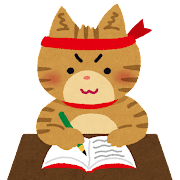 期末テストの復習をしましょう。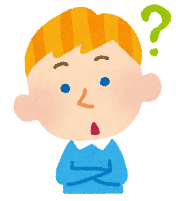 教室に貼っている紙の質問を答えなさい！全部完成したら勝ちます！1.1.1.1.1.2.2.2.2.2.3.3.3.3.3.4.4.4.4.4.5.5.5.5.5.6.6.6.6.6.7.7.7.7.7.8.8.8.8.8.9.9.9.9.9.10.10.10.10.10.11.11.11.11.11.12.12.12.12.12.